           проект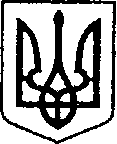                                                   УКРАЇНА                  №209 від 22.05.2019рЧЕРНІГІВСЬКА ОБЛАСТЬН І Ж И Н С Ь К А    М І С Ь К А    Р А Д А_____ сесія VII скликанняР І Ш Е Н Н Явід  ___________ 2019 р.	        м. Ніжин	                         № __________Про включення в перелік земельнихділянок для продажу права власності на земельних торгах окремими лотами	           Відповідно до статей 25, 26, 42, 59, 60, 73 Закону України «Про місцеве самоврядування в Україні», статей 12, 124, 135, 136, 137  Земельного кодексу України, Регламенту Ніжинської міської ради Чернігівської області, затвердженим рішенням Ніжинської міської ради Чернігівської області VII скликання від 24 листопада 2015 року №1-2/2015 (зі змінами), на виконання доручення постійної комісії міської ради з питань регламенту, депутатської діяльності та етики, законності, правопорядку, антикорупційної політики, свободи слова та зв’язків з громадськістю від 21.05.2019р., міська рада вирішила:                1.  Включити в перелік вільних від забудови земельних ділянок,  право власності  яких підлягає продажу на конкурентних засадах (земельних торгах) земельну ділянку за адресою: м. Ніжин, вул. Незалежності, орієнтовною площею 0,3026 га,  із цільовим призначенням – для будівництва і  обслуговування багатоквартирного житлового будинку,  продаж права власності  на яку пропонується на аукціоні.         2. Надати дозвіл Ніжинській міській раді на виготовлення проекту землеустрою щодо відведення земельної ділянки за адресою м. Ніжин,                 вул. Незалежності, орієнтовною площею 0,3026 га, із цільовим призначенням – для будівництва і  обслуговування багатоквартирного житлового будинку, для подальшого продажу права власності на конкурентних засадах (земельних торгах).        3. Рішення Ніжинської міської ради «Про включення в перелік земельних ділянок для продажу права оренди на земельних торгах окремими лотами»  від 24 квітня  2019 р.  № 30-54/2019 вважати таким, що втратило чинність.        4. Начальнику відділу земельних відносин виконавчого комітету Ніжинської міської ради Місан В.М. забезпечити оприлюднення даного рішення на офіційному сайті Ніжинської міської ради протягом п’яти робочих днів з дня його прийняття.         5. Організацію виконання даного рішення покласти на першого заступника міського голови Олійника Г.М., відділ земельних відносин.        	6.  Контроль за виконанням даного рішення покласти на постійну комісію з питань земельних відносин, будівництва, архітектури, інвестиційного розвитку  міста та децентралізації (голова комісії                          Деркач А.П.). Міський голова         	          			                                А.В. ЛінникПояснювальна записка	до проекту рішення Ніжинської міської ради «Про включення в перелік земельних ділянок для продажу на земельних торгах окремими лотами»Даний проект рішення підготовлено  відповідно  до статей  25, 26, 42, 59, 60, 73 Закону України «Про місцеве самоврядування в Україні», статей 12, 124, 135, 136, 137  Земельного кодексу України, Регламенту Ніжинської міської ради Чернігівської області, затвердженим рішенням Ніжинської міської ради Чернігівської області VII скликання від 24 листопада 2015 року №1-2/2015 (зі змінами), на виконання доручення постійної комісії міської ради з питань регламенту, депутатської діяльності та етики, законності, правопорядку, антикорупційної політики, свободи слова та зв’язків з громадськістю від 21.05.2019р.У проекті рішення розглядається питання про включення в перелік вільних від забудови земельних ділянок,  право власності яких підлягає продажу на конкурентних засадах (земельних торгах) земельну ділянку за адресою: м. Ніжин, вул. Незалежності, орієнтовною площею 0,3026 га, із цільовим призначенням – для будівництва і  обслуговування багатоквартирного житлового будинку, продаж права власності на яку пропонується на аукціоні.Постійна комісія міської ради з питань земельних відносин, будівництва,архітектури, інвестиційного розвитку                                          А.П. Деркачміста та децентралізації